Offre d’emploi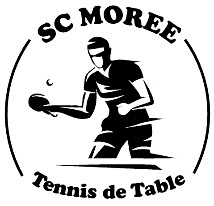 Educateur(trice)Tennis de TablePrésentation de la structureLe SC Morée TT se situe dans le Loir & Cher et compte 90 licenciés (dont 25% de féminines et plus de 50 jeunes). Nous évoluons en championnat départemental et régional avec 7 équipes (R2,  D1, D2, D3, D3 D4 et D4). Les entraînements ont lieu à Morée, Oucques et Pezou. Diverses animations sont réalisées chaque année : organisation d’épreuves départementales et régionales, loto, tombola, stages, sorties club, …Description de la missionL’éducateur aura pour mission l’encadrement et l’entraînement des différents groupes (adultes, jeunes, compétiteurs, Ping 4-7 ans, Féminines, …) ainsi que le perfectionnement des publics « compétiteur » et « jeune ». L’objectif est d’augmenter le niveau quantitatif et qualitatif du club. L’éducateur sera mis à disposition de 2 clubs voisins ainsi que du Comité Départemental pour y assurer les mêmes tâches. Il aura aussi pour mission d’animer des cycles scolaires dans les écoles de la Communauté de communes ainsi que les Classes à Horaires Aménagés (CHA) dans les collèges de Oucques et Morée.Activités et tâchesL’éducateur devra : Préparer, animer et encadrer les séances d’entraînement pour tous les types de public.Planifier et développer des séances spécifiques pour les publics « cible ».Conseiller et accompagner les jeunes et les adultes en compétition.Assurer et structurer la progression des jeunes compétiteurs.Organiser des séances d’initiation en milieu scolaire (écoles, collèges, centre de loisirs).Préparer, animer et encadrer les stages pour enfants et/ou adultes (vacances scolaires).Gérer et assurer le bon état du matériel (gestion du matériel, achat, conseils).Participer au projet de développement du club.Participer à la vie associative et aux réunions du club.Profil recherchéÊtre majeur.Être licencié en Tennis de Table.Être titulaire d’un diplôme permettant d’encadrer l’activité (DEJEPS ou BPJEPS – Option TT, BEES) Être titulaire et à jour de sa carte professionnelle.Être titulaire du permis B et d’un véhicule (indispensable).Compétences requisesOrganisation, rigueur, dynamisme et motivation.Bon relationnel avec tous les intervenants : membres du bureau, Comité Départemental, licenciés, écoles, parents, …Être force de proposition.Savoir utiliser les outils de communication (bureautique, Drive, Internet et réseaux sociaux).Lieu de travailGymnase de Morée – Rue du Dr Minot 41160 MoréeGymnase de Oucques – 41290 OucquesDéplacements à prévoir dans le département.Type de contratCDI – 35 heures par semaines annualisées.RémunérationGroupe 2 ou 3  Rémunération selon profil.Frais kilométriques en sus.ContactsSteven HALBOT (Président) : steven.halbot@gmail.com (07.86.71.58.76)Eléonore BOURDREZ (Secrétaire – Trésorière) : eleonore.bourdrez@gmail.com (06.79.27.04.93)Club :	- Page Facebook : « SC Morée TT »	- Site internet : https://www.scmoreett.com/	- Mail : scmoreett@gmail.com